.Intro 8 CountsSec1. Side point *2 Big fwd step, Cross suffle, Touch.Sec2. (Heel, Step) *3, Flick, Back * 3, Touch.Sec3. Step, Sweep, Run*3, Side point, ¼ L Turn Sailor, Step.Sec4. Back point, Hitch, Back, Back, Coaster, ¼ L Turn Cross shuffle.May Cho : romy1198@naver.comEnjoy your dance~~Butter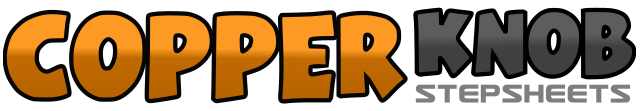 .......Count:32Wall:2Level:Improver.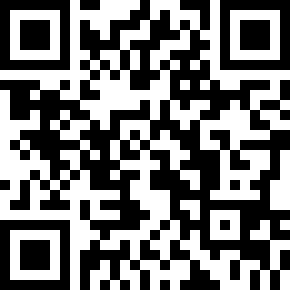 Choreographer:May Cho (KOR) - May 2021May Cho (KOR) - May 2021May Cho (KOR) - May 2021May Cho (KOR) - May 2021May Cho (KOR) - May 2021.Music:Butter (버터) - BTS (방탄소년단)Butter (버터) - BTS (방탄소년단)Butter (버터) - BTS (방탄소년단)Butter (버터) - BTS (방탄소년단)Butter (버터) - BTS (방탄소년단)........1&2&Side point RF, Together LF, Side point LF, Together RF3 4Big Forward RF, Together LF next to RF5 6Cross RF, Hold&7 8Ball LF, Cross RF, Touch LF1&2&Fwd Heel LF , Step LF next to RF, Fwd Heel RF, Step RF next to LF3&4Fwd Heel LF , Step LF next to RF, RF Flick5 6Back RF, Back LF7 8Back RF, Touch LF1 2Fwd step LF, Sweep RF3&4Run *3 (RF,LF,RF)5 6&Side point LF, ¼ L Turn Back LF, Ball RF7 8Fwd step LF, Fwd step RF1 2Back point RF, Hitch RF3 4Back step RF, Back step LF5&6Back RF, Ball LF, Fwd step RF7&8¼ L Turn Cross LF, Ball RF, Cross LF